Publicado en  el 01/09/2014 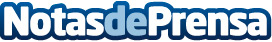 Recogiendo opiniones sobre el derecho al olvidoEn menos de dos semanas, el Consejo Asesor de Google sobre el Derecho al Olvido comenzará a realizar audiencias públicas en ciudades de toda Europa, para recabar opiniones de distintos expertos sobre este tema. El primer encuentro tendrá lugar en Madrid el 9 de septiembre y le seguirá una reunión en Roma el día 10. Datos de contacto:GoogleNota de prensa publicada en: https://www.notasdeprensa.es/recogiendo-opiniones-sobre-el-derecho-al-olvido_1 Categorias: Telecomunicaciones http://www.notasdeprensa.es